New York City College of Technology, CUNYMINOR CURRICULUM MODIFICATIONDepartment of BusinessBusiness & Technology of Fashion ProgramSubmitted by: Nazanin H. MunroeDate: March 3, 2019Table of ContentsCurriculum Modification Proposal Form……………………………………………………….2Chancellor’s University Report ……..………………………………………………………….3List of Programs and Courses that use this Course as Required, Elective, and Prerequisite….4Business Department Meeting Minutes Approving Modification…………………………..……7Letters of Evidence of Consultation with other Departments………………………………….9New York City College of Technology, CUNY CURRICULUM MODIFICATION PROPOSAL FORMThis form is used for all curriculum modification proposals. See the Proposal Classification Chart for information about what types of modifications are major or minor.  Completed proposals should be emailed to the Curriculum Committee chair.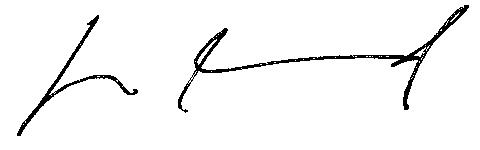 The following minor modifications are proposed for the Business Department (Program: Business and Technology of Fashion)Rationale:  Currently, students can only take BUF-2246 (Textiles) if they have completed a Chemistry prerequisite.  Since most of our students do not take Chemistry to fulfill their SW requirement, this restriction effectively nullifies the Textiles track in the Fashion program.  Additionally, errors in the current prerequisites reflect outdated courses formerly used in the Fashion Marketing program, which predate the Bachelor of Science curriculum. These Marketing courses are not necessary for understanding the use of textiles in apparel. Finally, ARTH 1204 (20th c. Dress and Culture), is an art history class that reviews the evolution of fashion in the 20th century, which is highly relevant to the development of synthetic fibers and new textile technologies. It would be more beneficial for students to take BUF 2246 (Textiles) prior to ARTH 1204 (20th c. Dress and Culture), to fully appreciate the use of textiles in apparel. Please note: BUF 2246 is not a prerequisite for ARTH 1204.List of the programs that use this course as required or elective, and courses that use this as a prerequisite.Business and Technology of Fashion, Bachelor of Science (B.Sc.) degree:  Required course Prerequisite for: Currently, BUF 2246 Textiles is not a prerequisite for any of the existing courses in the BTF program. However, as we develop the Textiles area of specialization as its own module, concurrent with a state-of-the-art Fashion Textile Lab, all 3000-level and higher Textile courses will require BUF 2246 as the prerequisite.Business DepartmentThursday, February 21st, 2019: Department MeetingPresent: Alyssa Adomaitis, Lucas Bernard, Stanley Carroll, John Dixon, Roy Iraggi, Timothy Reinig, Kathryn Roberts, David Zimmerman & Anne Zissu Excused: Nazanin Munroe, Rachel Raskin & Denise SuttonAbsent: Jierong Cheng & Gerald SinghReview of Previous Meeting Minutes: Motion to approve by L. Bernard, motion seconded by S. Carroll. Minutes have been approvedVision Care Department – Business Take-over of Opthalmic Dispensing AAS Degree (About 200 students total; 2 Full Time Faculty)The Vision Care will continue to be run by the Vision Care Department; Business Department will act as the overseer.   We will be able to use the “Optical Shop” laboratory as a “store-front” for certain BUF Fashion classes.There is a possibility that we can create a new 4 year degree which combines Accounting/Business with Vision Care (Ie: “The Business of Vision Care” or “Accounting for Vision Care” are 2 ideas)Expansion of Textiles (BUF 2246) Pre-Reqs The Faculty’s intention was to have CHEM to be Preferred (not Required as it currently states in the catalog). In order to change this, a minor change will have to be filed to fix this error in wording. Expansion of Fashion ModulesStudents should be allowed to have the flexibility to choose their own modules (some examples are given on the back of the BUF course sheet) as long as those modules contain (1) General Education Class & the remaining (3) classes consist of Fashion (BUF) Classes. Students are encouraged to meet with their advisor in order to determine what modules to take and together they will create a rationale on how taking this combination of classes would help to ensure students better placement in the fashion industry and/or help the students pursue their higher education goals.
Book Sales – Just Don’t Do It!COM 3401 – “Business and Professional Communication” A new Business Communication Class has been proposed by the Humanities Department and they would like us to include this class in our degree track(s). Unfortunately, they were not able to make it to the department meeting to give us a presentation, but the memo was distributed and reviewed by the department at today’s meeting. We are putting any decisions on hold as they are hoping to come to our next department meeting.Field TripsAll faculty planning a field trip must supply signed waiver forms for ALL students in the class, no exceptions! This is in addition to the required field trip form and signed Title IX form all faculty are required to complete in order to have a field trip.
VOTE 1: The Business Department should take over administrative responsibility for Vision Care.  In this case, the Vision Care Program would remain intact, but become one of our sub-programs, e.g., Fashion.  Benefits for us include some new office space in the new "A" building, the use of Vision Care's optical boutique as a "store" for the Fashion Program, the possibility of creating a 4-year program in The Business of Vision Care.  For those of you who do not know, with over 1,400 students, grossing ~$10 million for the college, our department has not only the best ROI of any CT program, we are a substantial money source for the college.  Acquiring Vision Care will add to and diversify our portfolio while remaining consistent and synergistic with our core mission.Results: 12 Yes, 0 No, 0 Abstain (12 votes total)VOTE 2: “The way things are currently set up, students can only take Textiles if they have completed the prerequisite of Chemistry.  Since most CT students do not study Chemistry, this restriction effectively nullifies the Textiles track in the Fashion program.  Therefore, the Business Department would like to make a minor curriculum change to make the prerequisites for BUF-2246 (Textiles) more flexible. FROM: CHEM-1000 (Chemistry), or similar TO: CHEM 1000 or higher and/or ANY Life, Biological, or Physical science, or similar, with a course number of 1000 or higher”Results: 12 Yes, 0 No, 0 Abstain (12 votes total)VOTE 3: “The current "module" set-up for the 4-year BTF degree has some restrictions.  The Business Department would like to remove any and all restrictions on the content of the "modules."  Going forward, ANY rationale approved by a Fashion Advisor, which may include any course(s) which make sense to that advisor, will be considered acceptable.”Results: 12 Yes, 0 No, 0 Abstain (12 votes total)Please let us know if you anticipate any impact on your own department and/or imagine any issues you think we should be aware of. We also welcome all comments. Best, Lucas M. Bernard, PhD Chairman & Associate Professor Department of Business
The New York City College of Technology The City University of New York
300 Jay Street, Namm-1012 Brooklyn, NY 11201-1909 Title of ProposalChange in pre-requisites for BUF 2246 TextilesDateFebruary 22, 2019Major or MinorMinorProposer’s NameNazanin MunroeDepartmentBusiness (Business & Technology of Fashion Program)Date of Departmental Meeting in which proposal was approvedFebruary 21, 2019Department Chair NameLucas BernardDepartment Chair Signature and Date                                         04/28/2019Academic Dean NameDavid SmithAcademic Dean Signature and Date     2019-04-29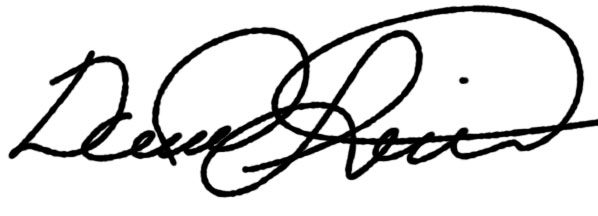 Brief Description of Proposal(Describe the modifications contained within this proposal in a succinct summary.  More detailed content will be provided in the proposal body.Minor modification to make the prerequisites for BUF-2246 (Textiles) more flexible and to correct errors.  The old prerequisites will be replaced allowing any student who has completed BUF 1101 (Introduction to the Fashion Industry) and at least one 1000-level science course to join the class.Brief Rationale for Proposal(Provide a concise summary of why this proposed change is important to the department.  More detailed content will be provided in the proposal body).  The way things are currently set up, students can only take BUF-2246 (Textiles) if they have completed a Chemistry prerequisite, which most Fashion students do not take to fulfill the science requirement.  Additionally, errors in the current prerequisites are legacies of the Fashion Marketing AAS program, which predates the Bachelor of Science curriculum, and are not necessary for understanding the use of textiles in apparel.Proposal History(Please provide history of this proposal:  is this a resubmission? An updated version?  This may most easily be expressed as a list).This is a new submissionCUNYFirst Course IDBUF 2246 FROM:TO:Department(s)Department(s)CourseCoursePrerequisite (MKT 1100, MKT 1102; Pre or corequisite ENG 1101) orBUF 1101, ARTH/HIS 1204, CHEM 1000 or higherPrerequisite BUF 1101 and Any Life and Physical Science Pathways course (Chemistry preferred).CorequisiteCorequisitePre- or corequisiteENG 1101Pre- or corequisiteENG 1101 (no changes requested)HoursHoursCreditsCreditsDescriptionDescriptionRequirement DesignationRequirement DesignationLiberal Arts[   ] Yes  [   ] No  Liberal Arts[   ] Yes  [   ] No  Course Attribute (e.g. Writing Intensive, Honors, etcCourse Attribute (e.g. Writing Intensive, Honors, etcCourse ApplicabilityCourse ApplicabilityEffective TermCompleted CURRICULUM MODIFICATION FORM including:Brief description of proposal✓Rationale for proposal✓Date of department meeting approving the modification✓Chair’s SignatureDean’s SignatureEvidence of consultation with affected departmentsList of the programs that use this course as required or elective, and courses that use this as a prerequisite.✓Documentation of Advisory Commission views (if applicable).Completed Chancellor’s Report Form.✓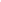 From: Diana Samaroo
Sent: Saturday, January 12, 2019 1:09 PM
To: Lucas M. Bernard
Subject: Re: Minor Curriculum Change Proposal Good luck! Diana SAMAROO, PhD
Chair | Associate Professor | Department of Chemistry CUNY  New York City College of Technology
300 Jay Street, A516, Brooklyn, NY 11201
email: dsamaroo@citytech.cuny.edu
main: 718.260.5850 Confidentiality Notice: This email, including all attachments, is confidential and intended solely for the use of the individual(s) or entity to which it is addressed. This communication may contain information that is protected from disclosure under State and/or Federal law. Please notify the sender immediately if you have received this communication in error and delete it from your system. If you are not the intended recipient, you are hereby notified that disclosing, copying, distributing, or taking any action in reliance on the contents of this information is strictly prohibited. From: Lucas M. Bernard
Sent: Friday, January 11, 2019 9:24 AM
To: Andleeb Zameer; Diana Samaroo; German Kolmakov; Nina Bannett; Maura Smale Cc: Elizabeth Rohan; Kim Cardascia; David Smith; Nazanin Munroe
Subject: Minor Curriculum Change Proposal All, The Business Department would like to make a minor curriculum change to make the prerequisites for BUF-2246 (Textiles) more flexible. ·  FROM: CHEM-1000 (Chemistry), or similar ·  TO: CHEM 1000 or higher and/or ANY Life, Biological, or Physical science, or similar, with a course number of 1000 or higher. From: Maura Smale
Sent: Friday, January 11, 2019 1:30 PM
To: Lucas M. Bernard
Subject: RE: Minor Curriculum Change Proposal Hi Lucas,
Thanks for checking in, this sounds fine to me, I don’t anticipate any impact on the Library’s course offerings or other services. Best, Maura From: Lucas M. Bernard
Sent: Friday, January 11, 2019 10:24 AM
To: Andleeb Zameer <AZameer@citytech.cuny.edu>; Diana Samaroo <DSamaroo@citytech.cuny.edu>; German Kolmakov <GKolmakov@citytech.cuny.edu>; Nina Bannett <NBannett@citytech.cuny.edu>; Maura Smale <MSmale@citytech.cuny.edu>
Cc: Elizabeth Rohan <ERohan@citytech.cuny.edu>; Kim Cardascia <KCardascia@citytech.cuny.edu>; David Smith <DSmith@citytech.cuny.edu>; Nazanin Munroe <NMunroe@citytech.cuny.edu>
Subject: Minor Curriculum Change Proposal
Importance: High All, The Business Department would like to make a minor curriculum change to make the prerequisites for BUF-2246 (Textiles) more flexible. ·  FROM: CHEM-1000 (Chemistry), or similar ·  TO: CHEM 1000 or higher and/or ANY Life, Biological, or Physical science, or similar, with a course number of 1000 or higher. Please let us know if you anticipate any impact on your own department and/or imagine any issues you think we should be aware of. We also welcome all comments. Best, Lucas M. Bernard, PhD Chairman & Associate Professor Department of Business
The New York City College of Technology 